О дополнительных мерах по предупреждению гибели, травмирования людей на пожарах и усилению противопожарной защиты жилого фонда сельского поселения Бельский сельсовет муниципального района Гафурийский район Республики Башкортостан.        Во исполнение Федерального закона от 06.10.2003 №131-ФЗ «Об общих принципах организации местного самоуправления в Российской Федерации», Федерального закона от 21.12.1994 №69-ФЗ «О пожарной безопасности», Закона Республики Башкортостан от 30.11.2005 №243-з  «О пожарной безопасности», в целях повышения эффективности принимаемых мер по предупреждению гибели и травматизма людей на пожарах, усилению противопожарной защиты жилого фонда в сельском поселении, Администрация сельского поселения Бельский сельсовет муниципального района Гафурийский район Республики БашкортостанПОСТАНОВЛЯЕТ:      1. Привести в надлежащее состояние источники противопожарного водоснабжения, расположенные на территории поселения;- провести сходы граждан, проинформировать население о соблюдении правил пожарной безопасности;- взять на учёт и установить ежедневный контроль за пожилыми и одинокими, больными и престарелыми людьми, лицами « группы риска», оказать им помощь в устранении выявленных противопожарных нарушений;- разработать комплекс мероприятий по укреплению противопожарной безопасности;- организовать во всех населенных пунктах пожарные посты с указанием их точного место расположения;- приобрести для каждого населенного пункта мотопомпы, емкости для подвоза воды и назначить ответственное лицо за организацию пожаротушения в населенном пункте;-установить пожарные извещатели в каждом домовладении сельского поселения;       2. Рекомендовать руководителям предприятий и организаций провести обучение своих работников мерам пожарной безопасности;       3. Контроль за исполнением настоящего постановления оставляю за собой.Глава сельского поселения                                                                            Ю.З.АхмеровБАШ?ОРТОСТАН РЕСПУБЛИКА№Ы;АФУРИ РАЙОНЫ МУНИЦИПАЛЬ РАЙОНЫНЫ*БЕЛЬСКИЙ АУЫЛСОВЕТЫ АУЫЛ БИЛ"М"№Е           ХАКИМИ"ТЕБАШ?ОРТОСТАН РЕСПУБЛИКА№Ы;АФУРИ РАЙОНЫ МУНИЦИПАЛЬ РАЙОНЫНЫ*БЕЛЬСКИЙ АУЫЛСОВЕТЫ АУЫЛ БИЛ"М"№Е           ХАКИМИ"ТЕ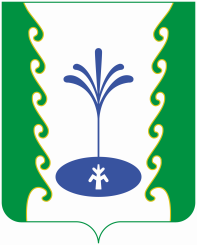 АДМИНИСТРАЦИЯСЕЛЬСКОГО ПОСЕЛЕНИЯБЕЛЬСКИЙ СЕЛЬСОВЕТМУНИЦИПАЛЬНОГО РАЙОНА ГАФУРИЙСКИЙ РАЙОНРЕСПУБЛИКИ БАШКОРТОСТАНАДМИНИСТРАЦИЯСЕЛЬСКОГО ПОСЕЛЕНИЯБЕЛЬСКИЙ СЕЛЬСОВЕТМУНИЦИПАЛЬНОГО РАЙОНА ГАФУРИЙСКИЙ РАЙОНРЕСПУБЛИКИ БАШКОРТОСТАН?АРАРПОСТАНОВЛЕНИЕ12 март 2018 й.№1712 марта  2018 г.